WELCOME to SPYNATION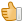 Our Springfield Family YMCA Swim Team aka SPY is an outstanding competitive YMCA youth sport program. To be a Y competitive swimmer, your child must be a Springfield Family Y member to participate on our SPY Swim Team.NEW Swimmers may try out our team for only one week, so you may assess if our Y program is a good choice for your child. We encourage any potential NEW Swimmer to arrange a swim evaluation with our SPY Head Coach John Bishop. The swim evaluation provides your child a chance to meet and chat with one of our coaches, plus allow your child to be assigned to the best training group to permit a positive development in their sport of swimming. You may contact John at our Y:  (937) 323-3781SPY Swimmers Program 2018 Summer Fees refer to SPY Program Fee HandoutAny New Swimmers joining our SPY Team: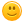 Register and Pay SPY Program Fees Have a Springfield Family Y MembershipRegarding Financial Assistance: please chat with our Y‘s Welcome Center’s StaffRegister on SPY Swim Team Website and pay $15 Administrative/Concession FeeRead, Complete, and Sign all needed forms:Our YMCA’s Emergency Medical FormOur Y’s Code of ConductOur Y’s Release & Waiver of Liability & Indemnity Agreement SPY’s Code of ConductSudden Cardiac Arrest(SCA) Lindsay’s Law Info Sheet & Signature FormOhio ‘s Law also requires you to watch the video and discuss SCA with your AthleteReceive Concussion Information Sheet  (no form to return)Ohio’s Law requires you to have information and understand  “Return To Play”HOW TO REGISTER to register on our team website (SWIMSPY.COM): Our Online Team Registration for 2018 Spring/Summer Season for $15.You may ask for SPY Swim Team’s Handbook as reference. Also, available on our swimspy.com website under forms•     Just go to Swimspy.com home page, click on "Start Registration" tabFollow the instructions for registration. If you have any concerns, please contact Coach Mickey at her email mmcneil588@aol.com•     After registering, your family's SPY account will activate once your Springfield Family Y Membership and SPY program fee payment plan has been confirmed.